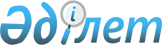 О внесении изменений и дополнений в некоторые приказы Министерства финансов Республики КазахстанПриказ Заместителя Премьер-Министра - Министра финансов Республики Казахстан от 7 декабря 2023 года № 1263. Зарегистрирован в Министерстве юстиции Республики Казахстан 8 декабря 2023 года № 33740
      Примечание ИЗПИ!      Порядок введения в действие см. п. 3.
      ПРИКАЗЫВАЮ:
      1. Утвердить прилагаемый перечень некоторых приказов Министерства финансов Республики Казахстан в которые вносятся изменения и дополнения (далее – Перечень).
      2. Департаменту законодательства государственных закупок и закупок квазигосударственного сектора Министерства финансов Республики Казахстан в установленном законодательством Республики Казахстан порядке обеспечить:
      1) государственную регистрацию настоящего приказа в Министерстве юстиции Республики Казахстан;
      2) размещение настоящего приказа на интернет-ресурсе Министерства финансов Республики Казахстан;
      3) в течение десяти рабочих дней после государственной регистрации настоящего приказа в Министерстве юстиции Республики Казахстан представление в Департамент юридической службы Министерства финансов Республики Казахстан сведений об исполнении мероприятий, предусмотренных подпунктами 1) и 2) настоящего пункта.
      3. Настоящий приказ вводится в действие с 20 декабря 2023 года, за исключением абзацев седьмого, восьмого, девятого, двенадцатого, тринадцатого, четырнадцатого, пятнадцатого, шестнадцатого, тридцать второго, тридцать третьего и тридцать четвертого пункта 1 Перечня, пунктов 2 и 3 Перечня, которые вводятся в действие с 1 февраля 2024 года и подлежит официальному опубликованию. Перечень некоторых приказов Министерства финансов Республики Казахстан, в которые вносятся изменения и дополнения
      1. Внести в приказ Министра финансов Республики Казахстан от 11 декабря 2015 года № 648 "Об утверждении Правил осуществления государственных закупок" (зарегистрирован в Реестре государственной регистрации нормативных правовых актов под № 12590) следующие изменения и дополнения:
      в Правилах осуществления государственных закупок, утвержденных указанным приказом:
      пункт 52 изложить в следующей редакции:
      "52. Сведения органов государственных доходов, обновляются на веб-портале за последний рассчитываемый год трехлетнего периода один раз в течение календарного года не позднее 1 октября, предшествующего году применения данных сведений, за исключением случаев объединения на веб-портале показателей финансовой устойчивости реорганизованного юридического лица (правопреемника) путем слияния, присоединения.
      При этом, обновление показателей финансовой устойчивости реорганизованного юридического лица (правопреемника) осуществляется при условии соответствия основного вида деятельности реорганизуемых юридических лиц в течение трех лет, предшествующих предыдущему году на первом уровне (секции) структуры общего классификатора видов экономической деятельности.
      Сведения органов государственных доходов такого реорганизованного юридического лица (правопреемника) обновляются на веб-портале на основании обращения потенциального поставщика.";
      пункт 59-1 изложить в следующей редакции:
      "59-1. В случае, если предметом конкурса (лота) являются инжиниринговые услуги по техническому надзору и (или) управлению проектами обладание материальными и трудовыми ресурсами подтверждается соответствующим разрешением (уведомлением), выданным юридическим лицам, осуществляющим инжиниринговые услуги по техническому надзору и (или) управлению проектами в соответствии с законодательством Республики Казахстан о разрешениях и уведомлениях.";
      пункт 59-2 исключить;
      пункт 87 изложить в следующей редакции:
      "87. Электронный депозитарий формируется ведомством уполномоченного органа и его территориальными подразделениями на основании сведений и документов, подтверждающих опыт работы строительно-монтажным работам и работам по проектированию, согласно приложению 5 к настоящим Правилам и по инжиниринговым услугам по техническому надзору, согласно приложению 5-1 к настоящим Правилам, вносимые потенциальными поставщиками посредством веб-портала.";
      пункты 89 и 90 изложить в следующей редакции:
      "89. Сведения и документы, подтверждающие опыт работы потенциального поставщика, вносятся в электронный депозитарий ведомством уполномоченного органа и его территориальными подразделениями после подтверждения их достоверности.
      Заявки потенциальных поставщиков о внесении в электронный депозитарий сведений и документов, формируются потенциальным поставщиком и подаются посредством веб-портала.
      Такие заявки потенциальных поставщиков рассматриваются ведомством уполномоченного органа и его территориальными подразделениями в течение десяти рабочих дней.
      90. В целях подтверждения достоверности сведений и документов, подтверждающих опыт работы, потенциальный поставщик обращается в соответствующие государственные органы, а также к должностным и иным физическим и юридическим лицам в порядке, определенном настоящими Правилами.";
      дополнить пунктом 93-1 следующего содержания:
      "93-1. Достоверность сведений и документов, подтверждающих опыт работы потенциального поставщика по инжиниринговым услугам по техническому надзору за последние пять лет, подтверждаются актами приемки объектов строительства (новое строительство, расширение, техническое перевооружение, модернизация, реконструкция, реставрация и капитальный ремонт существующих объектов) в эксплуатацию по форме, утвержденной уполномоченным органом в области архитектурной, градостроительной и строительной деятельности в соответствии со статьей 20 Закона Республики Казахстан "Об архитектурной, градостроительной и строительной деятельности в Республике Казахстан".
      Достоверность акта приемки объекта в эксплуатацию подтверждается:
      1) по объектам, финансируемым за счет бюджетных средств, на основе данных органов казначейства;
      2) по объектам, финансируемым за счет внебюджетных средств, на основе данных:
      заказчика (в случае реорганизации – правопреемника заказчика) и (или) собственника;
      уполномоченного органа, осуществляющего функции в области архитектуры и градостроительства либо уполномоченным органом, осуществляющим государственный архитектурно-строительный контроль либо уполномоченным органом в сфере государственной регистрации прав на недвижимое имущество по месту нахождения объекта строительства.
      При этом такое подтверждение осуществляется на основании обращений потенциальных поставщиков письмами от не менее двух из вышеуказанных лиц, представленных посредством веб-портала с использованием электронной цифровой подписи таких лиц.
      В случае отсутствия у заказчика объекта строительства возможности подтверждения посредством веб-портала, потенциальный поставщик прикладывает к заявке электронную копию письма, полученного от него.
      В случае несоответствия акта приемки объекта строительства (новое строительство, расширение, техническое перевооружение, модернизация, реконструкция, реставрация и капитальный ремонт существующих объектов) в эксплуатацию форме, утвержденной уполномоченным органом в области архитектурной, градостроительной и строительной деятельности в соответствии со статьей 20 Закона Республики Казахстан "Об архитектурной, градостроительной и строительной деятельности в Республике Казахстан", такой документ признается достоверными и вносится в электронный депозитарий в случаях, если имеется подтверждение достоверности таких документов:
      от не менее двух уполномоченных органов и лиц, указанных в подпунктах 1) и 2) части второй настоящего пункта;
      либо:
      вступившего в законную силу решения суда.";
      пункт 274 изложить в следующей редакции:
      "274. При осуществлении государственных закупок работ в сфере строительства (строительно-монтажные работы и работы по проектированию) сведения и документы, подтверждающие опыт работы потенциального поставщика, находящихся в электронном депозитарии со статусом "Подтверждено" рассчитывается веб-порталом автоматически и обжалованию в порядке статьи 47 Закона, не подлежат.";
      дополнить пунктами 280-1 и 280-2 следующего содержания:
      "280-1. Заявка потенциального поставщика, участвующего в государственных закупках инжиниринговых услуг по техническому надзору, в части заполнения сведений, влияющих на конкурсное ценовое предложение, формируется на веб-портале автоматически с учетом форматно-логического контроля.
      280-2. При осуществлении государственных закупок инжиниринговых услуг по техническому надзору опыт работы потенциального поставщика, сведения и документы по которому находятся в электронном депозитарии со статусом "Подтверждено", рассчитывается веб-порталом автоматически и обжалованию в порядке статьи 47 Закона, не подлежит.";
      приложения 4 и 5 к указанным Правилам изложить в новой редакции согласно приложениям 1 и 2 к настоящему перечню;
      дополнить приложением 5-1 к указанным Правилам согласно приложению 3 к настоящему перечню;
      в приложении 11 к указанным Правилам:
      приложение 1 к формуле расчета показателя финансовой устойчивости изложить в новой редакции согласно приложению 4 к настоящему перечню.
      2. Внести в приказ Первого заместителя Премьер-Министра Республики Казахстан – Министра финансов Республики Казахстан от 29 июля 2019 года № 798 "Об утверждении перечня товаров, работ, услуг, по которым способ осуществления государственных закупок определяется уполномоченным органом" (зарегистрирован в Реестре государственной регистрации нормативных правовых актов под № 19121) следующее изменение:
      перечень товаров, работ, услуг, по которым способ осуществления государственных закупок определяется уполномоченным органом, утвержденный указанным приказом изложить в новой редакции согласно приложению 5 к настоящему перечню.
      3. Внести в приказ Министра финансов Республики Казахстан от 18 января 2022 года № 46 "Об утверждении Перечня товаров, работ, услуг, по которым государственные закупки осуществляются способом конкурса с использованием рейтингово-балльной системы" (зарегистрирован в Реестре государственной регистрации нормативных правовых актов под № 26605) следующее изменение:
      перечень товаров, работ, услуг, по которым государственные закупки осуществляются способом конкурса с использованием рейтингово-балльной системы, утвержденный указанным приказом изложить в новой редакции согласно приложению 6 к настоящему перечню. Перечень товаров, работ, услуг, по которым формируется электронный депозитарий в сфере государственных закупок Перечень сведений и документов, подтверждающих опыт работы потенциального поставщика по строительно-монтажным работам и работам по проектированию, вносимых в электронный депозитарий Перечень сведений и документов, подтверждающих опыт работы потенциального поставщика по инжиниринговым услугам по техническому надзору, вносимых в электронный депозитарий Расчет показателя финансовой устойчивости потенциального поставщика по закупкам, стоимость которых не превышает двухстатысячекратного размера месячного расчетного показателя, установленного на соответствующий финансовый год Перечень товаров, работ, услуг, по которым способ осуществления государственных закупок определяется уполномоченным органом Перечень товаров, работ, услуг, по которым государственные закупки осуществляются способом конкурса с использованием рейтингово-балльной системы
					© 2012. РГП на ПХВ «Институт законодательства и правовой информации Республики Казахстан» Министерства юстиции Республики Казахстан
				
      Заместитель Премьер-Министра- Министр финансовРеспублики Казахстан

Е. Жамаубаев
Утвержден приказом
Заместитель Премьер-Министра
- Министр финансов
Республики Казахстан
от 7 декабря 2023 года № 1263Приложение 1
к Перечню некоторых приказов
Министерства финансов
Республики Казахстан,
в которые вносятся
изменения и дополненияПриложение 4
к Правилам осуществления
государственных закупок
№
Наименование
1.
Строительно-монтажные работы
2.
Работы по проектированию
3.
Инжиниринговые услуги по техническому надзору Приложение 2
к Перечню некоторых приказов
Министерства финансов
Республики Казахстан,
в которые вносятся
изменения и дополненияПриложение 5
к Правилам осуществления
государственных закупок
№ 
Наименование сведений и документов, подтверждающих опыт работы потенциального поставщика
Примечание
1.
Наименование объекта строительства
2.
Статус потенциального поставщика по объекту строительства:1. Генеральный подрядчик;2. Генеральный проектировщик;3. Субподрядчик;4. Субпроектировщик.
Если потенциальный поставщик является генеральным подрядчиком, привлекавшим субподрядчика, то дополнительно указываются сведения о таком субподрядчике (наименование, бизнес-идентификационный номер) Если потенциальный поставщик является субподрядчиком, то дополнительно указываются сведения о генеральном подрядчике (наименование, бизнес-идентификационный номер)
3.
Вид строительства (новое строительство, расширение, техническое перевооружение, модернизация, реконструкция, реставрация и капитальный ремонт существующих объектов)
4.
Адрес (местонахождение объекта строительства)
5.
Наименование заказчика
6.
Год завершения работ согласно дате акта приемки объекта в эксплуатацию
7.
Уровень ответственности зданий и сооружений (первый – повышенный, второй – нормальный, третий – пониженный)
8.
Техническая сложность объектов (здания и сооружения, относящиеся к технически сложным объектам, и здания и сооружения, не относящиеся к технически сложным объектам)
9.
Функциональное назначение (промышленные объекты, производственные здания, сооружения, объекты жилищно-гражданского назначения, прочие сооружения)
10.
Подвид лицензируемого вида деятельности, предусмотренного разделами 5 и 6 Перечня разрешений первой категории (лицензий) Закона Республики Казахстан "О разрешениях и уведомлениях", соответствующий заявленному потенциальным поставщиком опыту работы, за исключением работ на объектах жилищно-гражданского назначения.
11.
Номер и дата документов, подтверждающих опыт работы
12.
Наименование документов, подтверждающего опыт работы согласно Правилам
Необходимо вложить электронные копии документовПриложение 3
к Перечню некоторых приказов
Министерства финансов
Республики Казахстан,
в которые вносятся
изменения и дополненияПриложение 5-1
к Правилам осуществления
государственных закупок
№
Наименование сведений и документов, подтверждающих опыт работы потенциального поставщика
Примечание
1
Наименование объекта строительства
2
Адрес (местонахождение объекта строительства)
3
Наименование заказчика
4
Год завершения работ согласно дате акта приемки объекта в эксплуатацию
5
Номер и дата документов, подтверждающих опыт работы
6
Наименование документов, подтверждающего опыт работы согласно Правилам
Необходимо вложить электронные копии документовПриложение 4
к Перечню некоторых приказов
Министерства финансов
Республики Казахстан,
в которые вносятся
изменения и дополненияПриложение 1
к формуле расчета показателя
финансовой устойчивости
№
Показатели финансовой устойчивости
Минимальное значение при превышении которого начисляются дополнительные проценты
Шаг за каждый превышающий 0,1 процент минимального значения
Предельное значение показателя
1
ПД
50,0
0,05 %
25 %
2
ПУН
3,0
0,50 %
65 %
3
ПФОТ
6,6
0,10 %
50 %
Итого:
140 %Приложение 5
к Перечню некоторых приказов
Министерства финансов
Республики Казахстан,
в которые вносятся
изменения и дополненияУтвержден приказом
Первого заместителя
Премьер-Министра
– Министра финансов
Республики Казахстан
от 29 июля 2019 года № 798
№
Наименование товаров, работ, услуг
Способ осуществления государственных закупок
1.
Товары, относящиеся к категориям (согласно классификатору объектов информатизации) программного обеспечения и продукции электронной промышленности, включенные в реестр доверенного программного обеспечения и продукции электронной промышленности, и информационно-коммуникационные услуги по временному использованию данных товаров.
Конкурс с предварительным квалификационным отбором
2.
Строительно-монтажные работы.
Конкурс использованием рейтингово-балльной системы
3. 
Работы по разработке проектно-сметной (типовой проектно-сметной) документации
Конкурс использованием рейтингово-балльной системы
4.
Работы по разработке технико-экономического обоснования и градостроительных проектов.
Конкурс 
5.
Работы по комплексной вневедомственной экспертизе проектов строительства объектов.
Конкурс
6.
Инжиниринговые услуги по техническому надзору и (или) управлению проектами
Конкурс использованием рейтингово-балльной системыПриложение 6
к Перечню некоторых приказов
Министерства финансов
Республики Казахстан,
в которые вносятся
изменения и дополненияУтвержден приказом
Министра финансов
Республики Казахстан
от 18 января 2022 года № 46
№
Наименование
1.
Строительно-монтажные работы
2.
Работы по проектированию
3.
Инжиниринговые услуги по техническому надзору и (или) управлению проектами